ACTVIVIDADES QUE SE HAN REALIZADO EN EL DEPARTAMENTO DE RECURSOS NATURALES EN EL 2021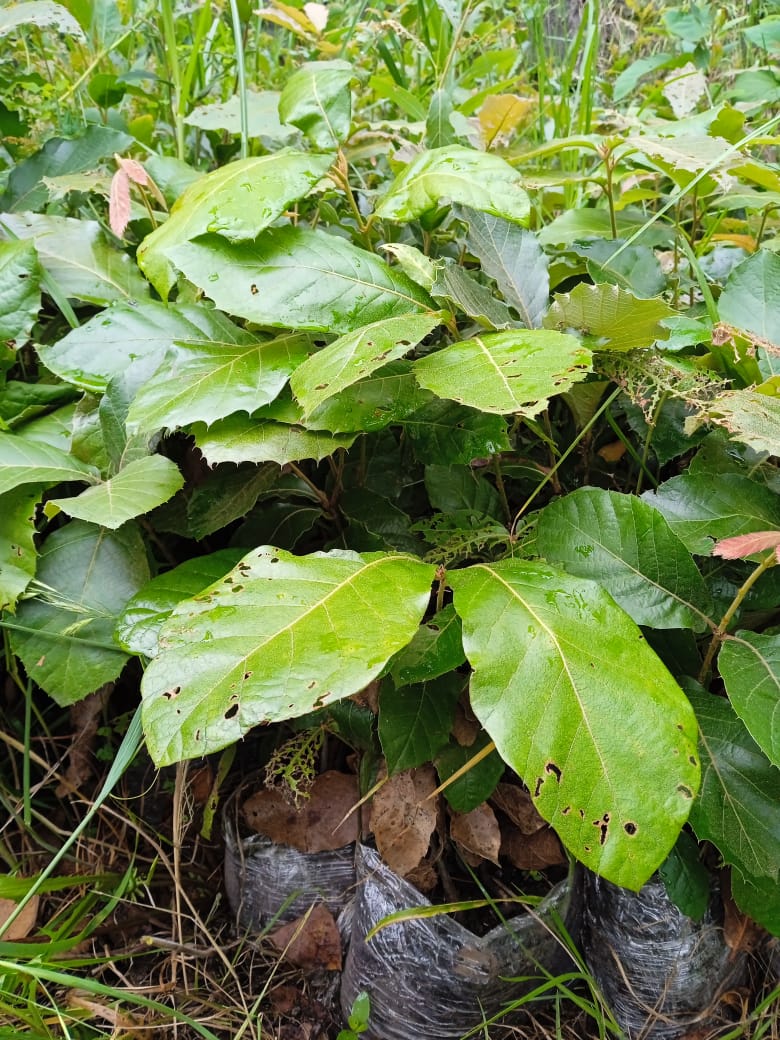 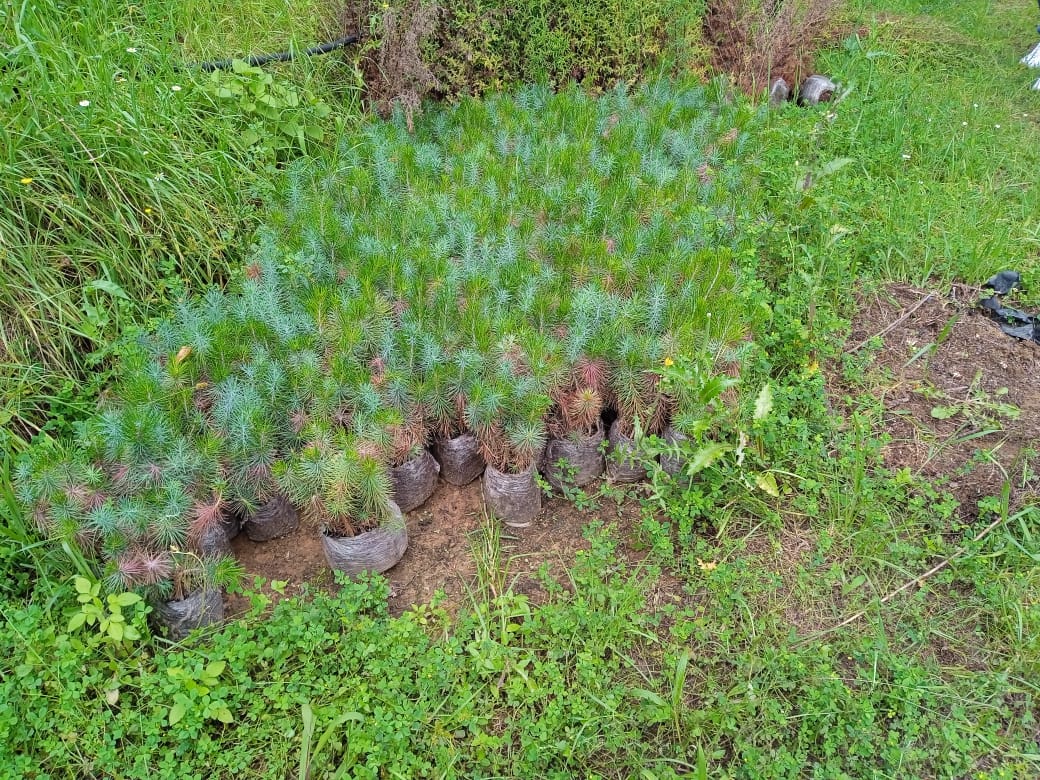 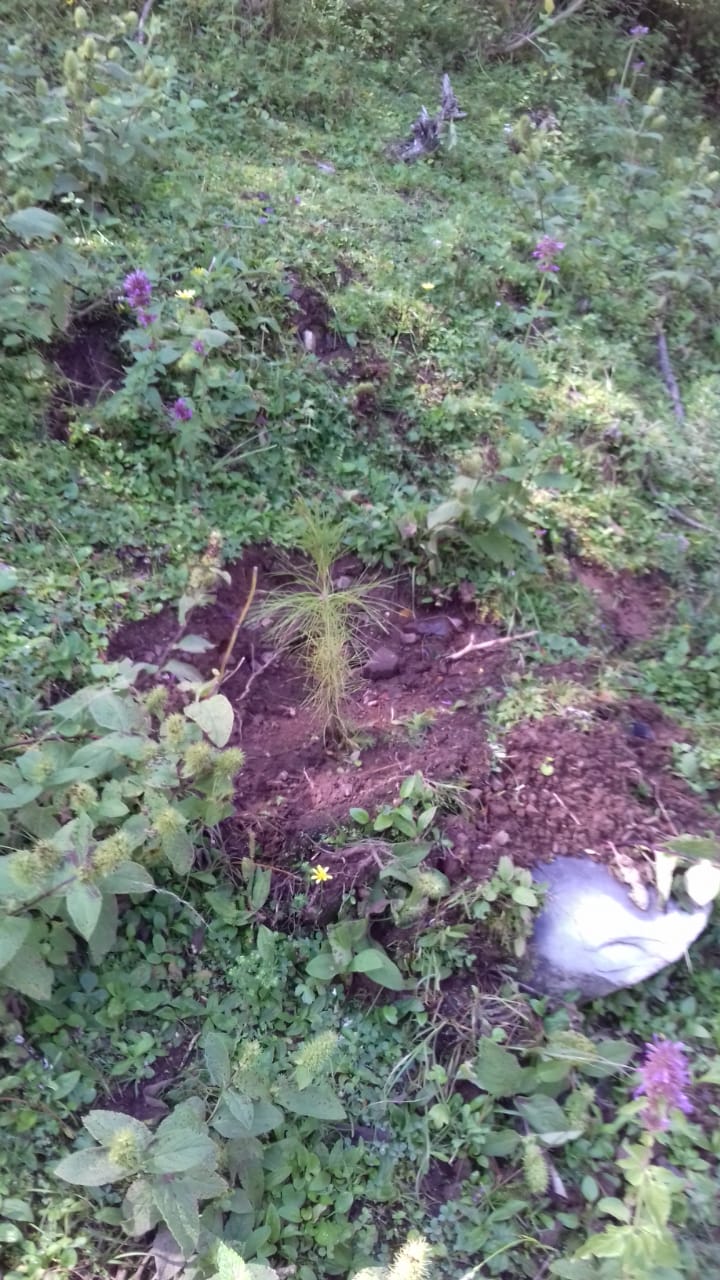 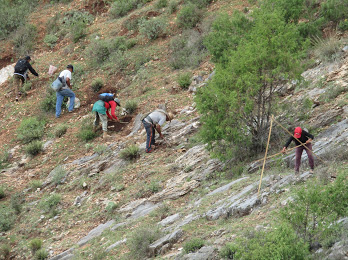 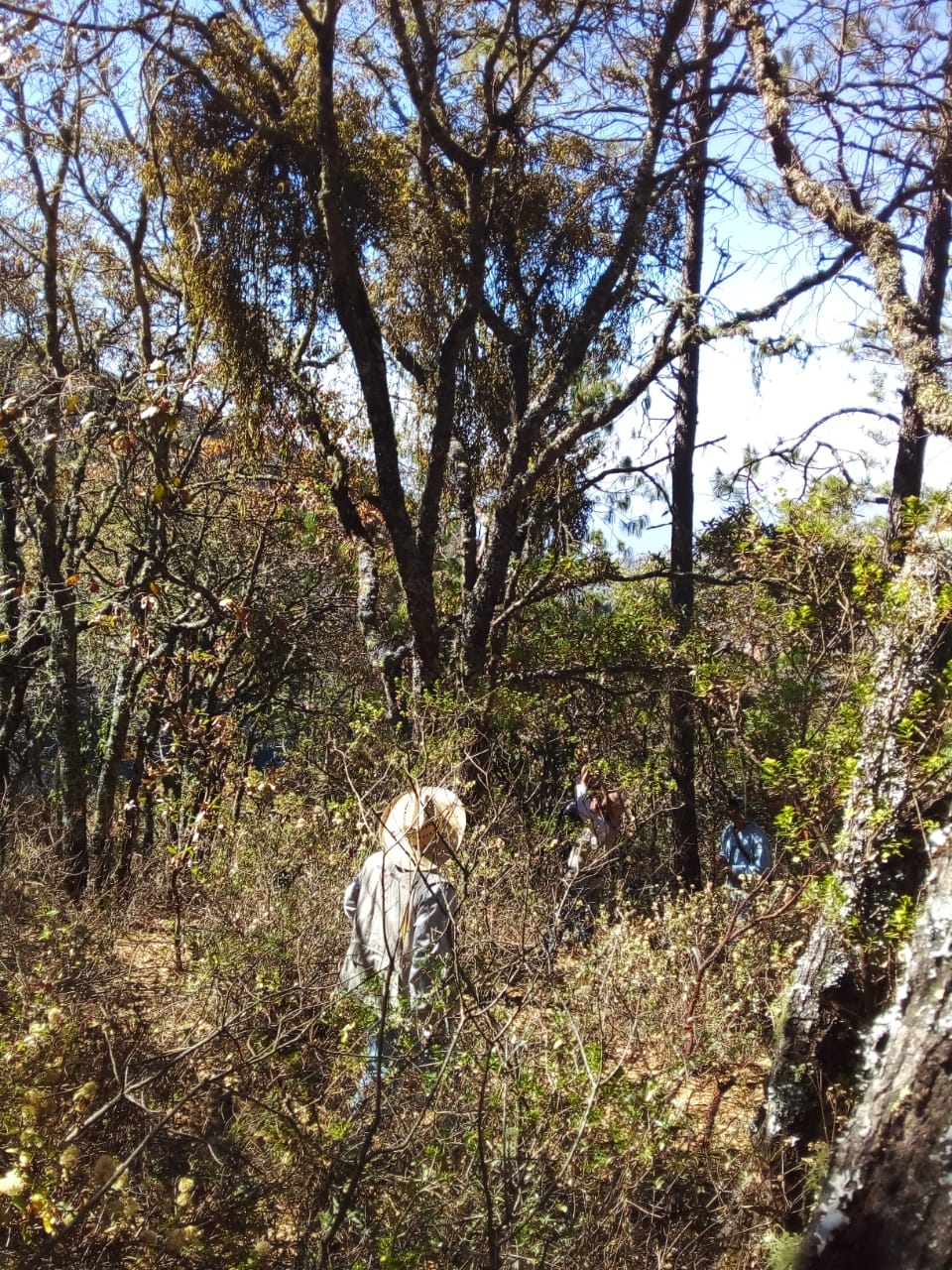 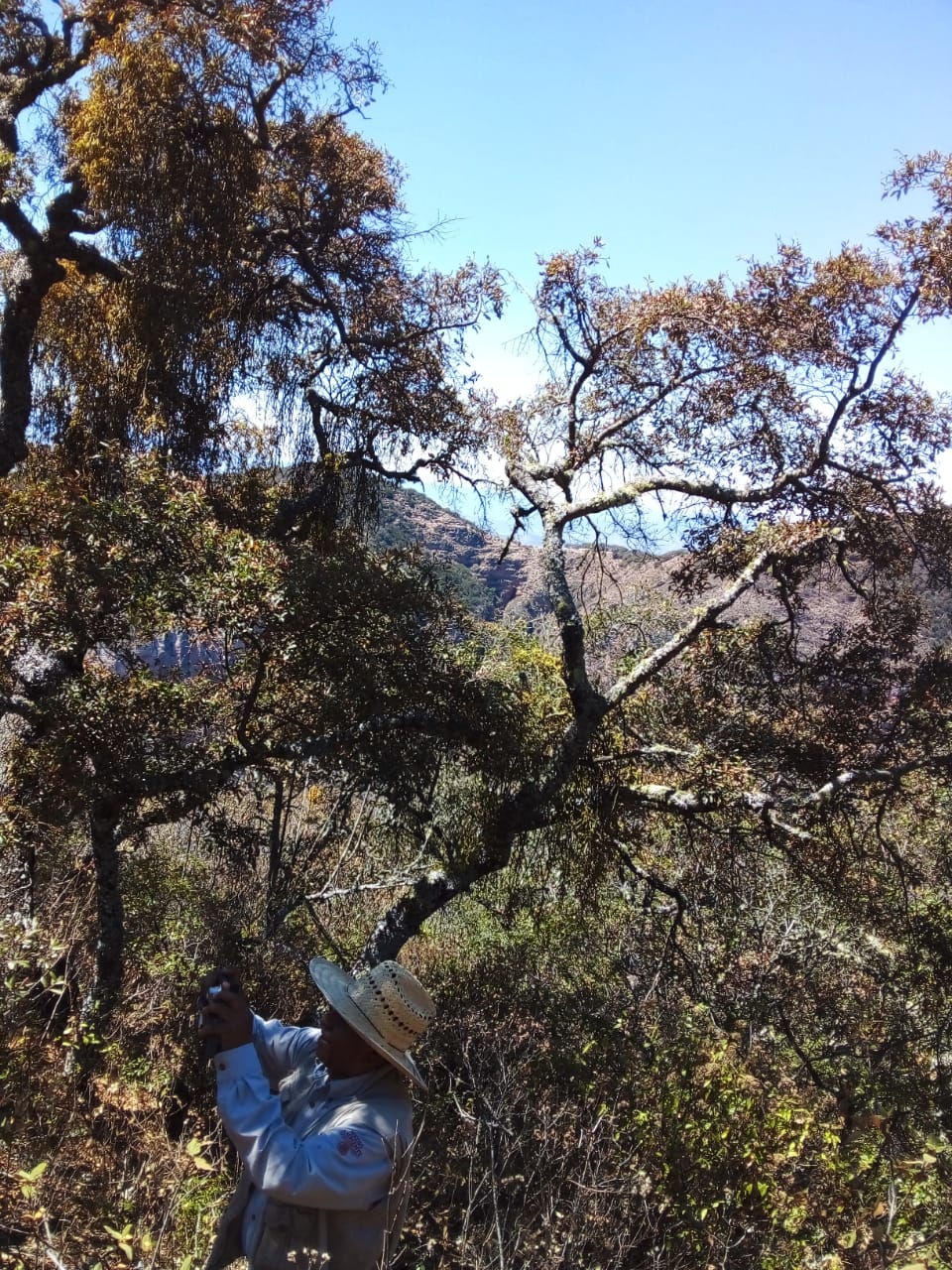 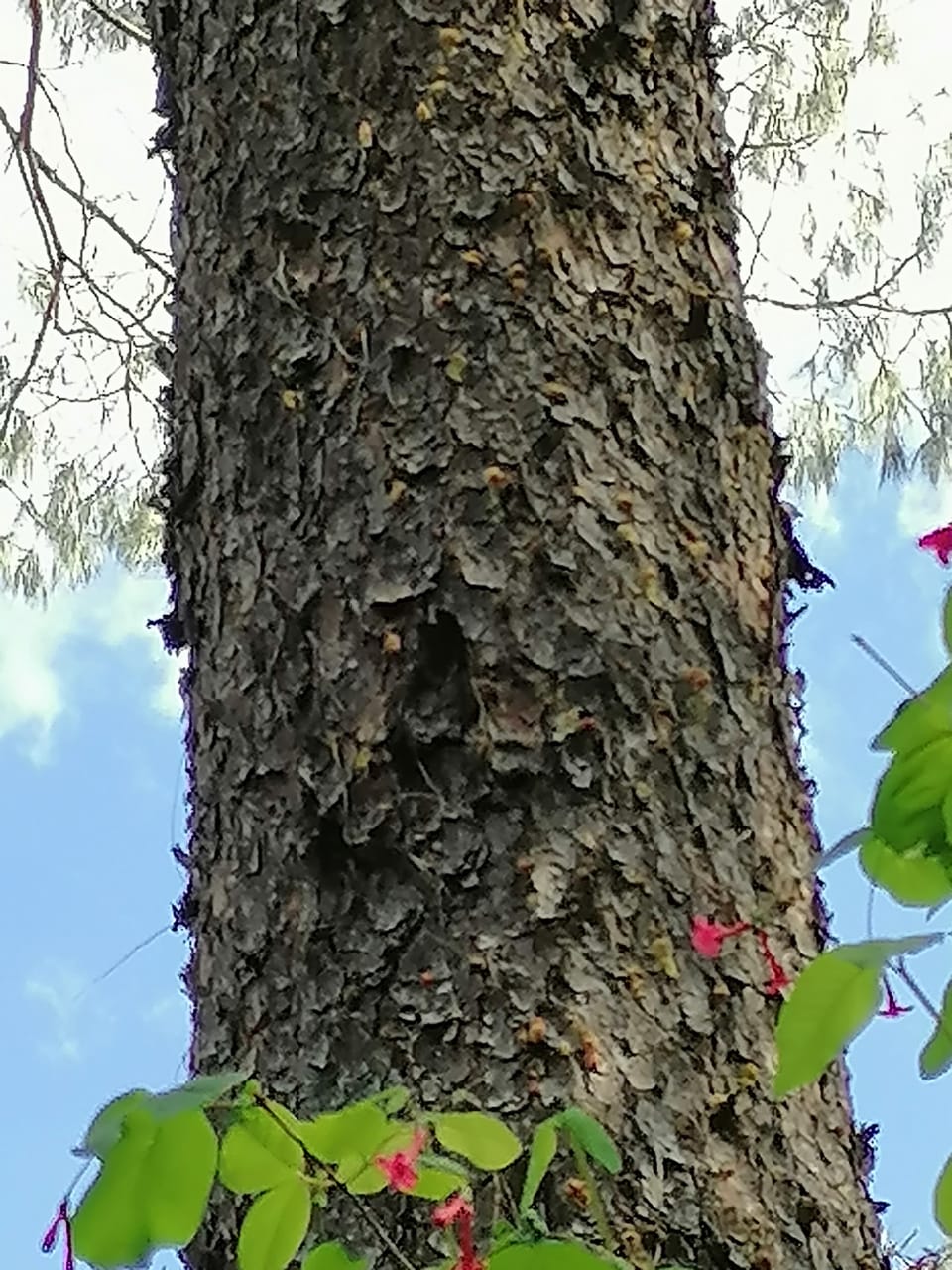 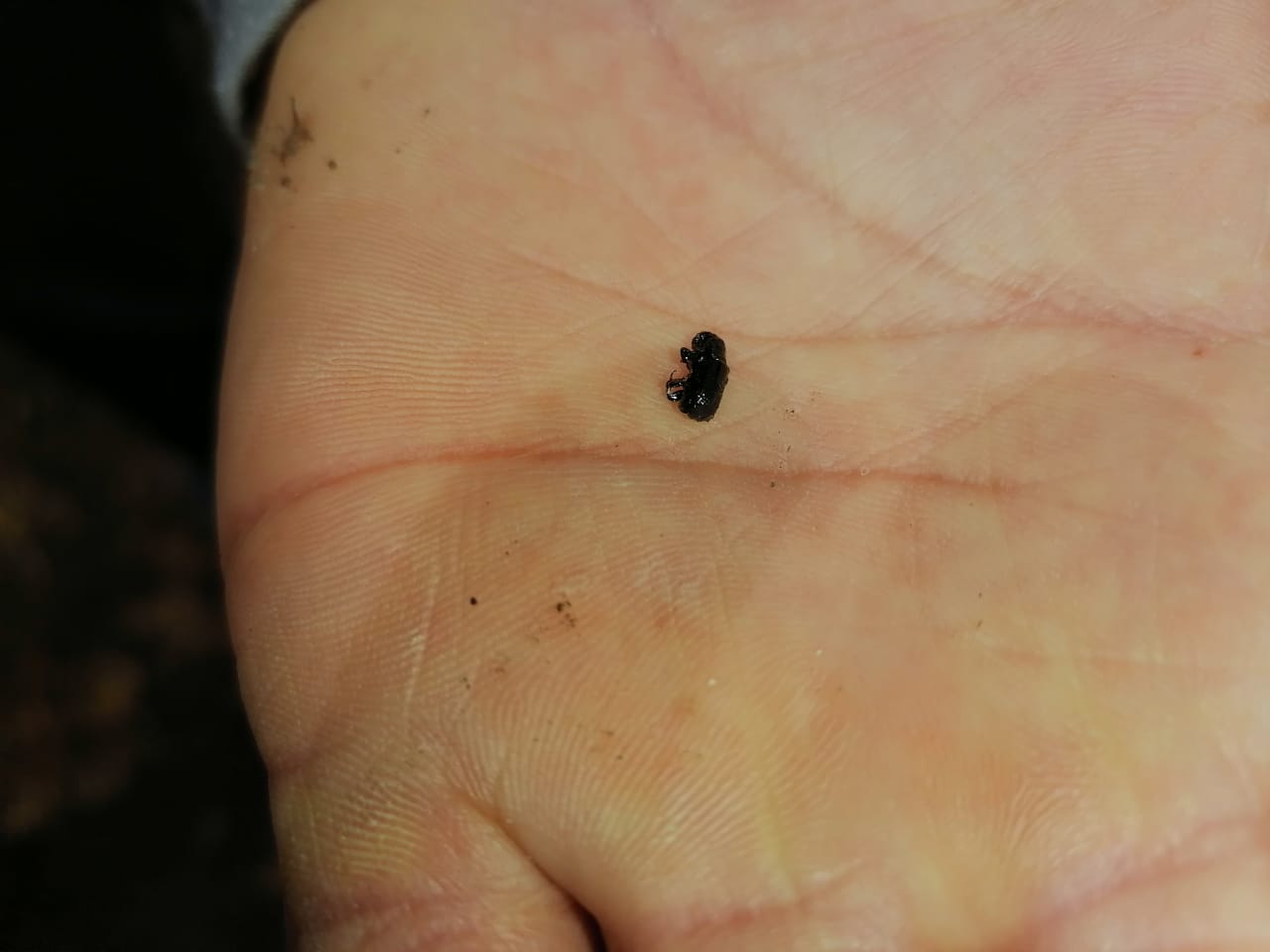 OBRA O ACCIONMONTO EJERCIDORECURSO PROVENIENTEDERECURSO TRIPARTITA% DE CADA NIVEL DE GOBIERNOGEQMUNICIPIO Y BENEFICIARIONUMERO DE PERSONAS BENEFICIARIASLOCALIDADMES DE EJECUSIÓNPOR ADMINISTRACION O CONTRATOCOMENTARIOSProyecto de Restauración del hábitat (Terrestre)110,000.00Comisión Nacional de Áreas Naturales Protegidas (PROREST 2021)100 % federalPinal de Amoles20 directas y 20 indirectas.Rancho Nuevo IIMayo, junio y Julio de 2020Por contratoEn este caso se apoya en la gestión del recurso y al momento de ser aprobados los proyectos, se apoya con la capacitación y planta para las reforestaciones por parte del municipio.Proyecto de Restauración del hábitat (Terrestre)100,000.00Comisión Nacional de Áreas Naturales Protegidas (PROREST 2021)100% federalPinal de Amoles20 directas y 20 indirectasEl MadroñoMayo, Junio y julio de 2020Por contratoEn este caso se apoya en la gestión del recurso y al momento de ser aprobados los proyectos, se apoya con la capacitación y planta para las reforestaciones.Proyecto de Restauración del hábitat (Terrestre)120,000.00Comisión Nacional de Áreas Naturales Protegidas (PROREST 2021)100 % federalPinal de Amoles20 directas y 20 indirectas.Tepozán del DerramaderoMayo, Junio y julio de 2020Por contratoEn este caso se apoya en la gestión del recurso y al momento de ser aprobados los proyectos, se apoya con la capacitación y la planta para las reforestaciones.Tratamientos fitosanitarios por planta parasitaComisión Nacional Forestal100% federalPinal de amoles60 personasEjido tejamanil y Ejido Ahuacatlan de GuadalupeAbril, Mayo, Junio y Julio de 2021Por contratoSeguimiento y capacitación de los trabajos en campo y revisión del cumplimiento de las obligaciones que se obtienen a partir de la autorización del tratamiento fitosanitarioTratamientos fitosanitario por descortezadorComisión Nacional Forestal100% federalPinal de amoles20 personasPinal de amoles (Predios: Potrero grande; Puerto del Judío; La Gachupina, la Cañada de la Gachupina y El Naranjo.Abril, Mayo, Junio y Julio de 2021Por contratoSeguimiento y capacitación de los trabajos en campo y revisión del cumplimiento de las obligaciones que se obtienen a partir de la autorización del tratamiento fitosanitario.